LISTA DE LIVROS E MATERIAIS PRÉ II 5 ANOS 2023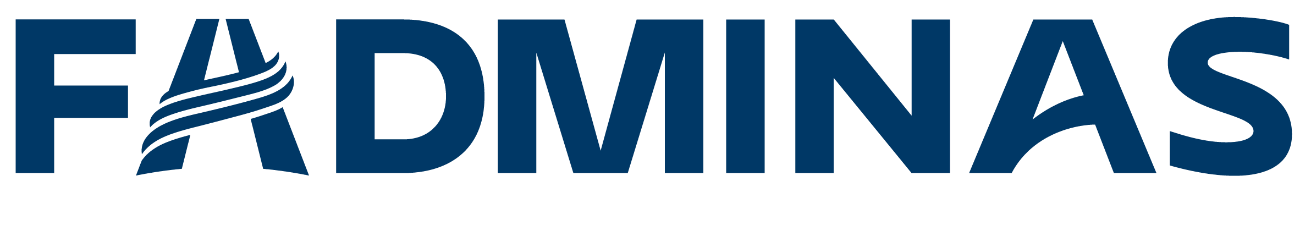 02 Apontadores com depósito01 Avental para pintura04 Borrachas macias- pequenas02 Cadernos de capa dura- 92 folhas01 Caixa de cola colorida01 Caixa de lápis cor grande- 12 cores01 Caixa de giz- 12 cores03 Caixas de massinha de modelar01 Caixa de sapato- encapada02 Folhas de crepom- cores variadas02 Caixa de pintura a dedo- 6 cores 01 Pacote de papel vergê- 50 folhas 01 Pacote de palito de picolé01 Pacote de Algodão01 Pacote de pregadores de madeira01 Pacote de bexigas- n°701 Caneta permanente- preta fina01 Pacote de canetinhas coloridas hidrográficas01 Fita crepe02 Fitas durex coloridas01 Fita adesiva larga transparente01 Pacote de papel color set A401 Caderno de desenho sem pauta (para musicalização)01 Tela para pintura 30X4003 Revistas para recorte- cuidado com o conteúdo impróprio01 Estojo01 Capa de chuva- identificado05 Lápis pretos n°202 Folhas de e.v.a- glitter02 Folhas de e.v.a- estampado02 Folhas de e.v.a- liso01 Garrafinha de água- squeeze03 Pastas plásticas com elástico- 5mm (fininhas)01 Pincel n°8 – chato01 Pote plástico com tampa pequena para massinha de modelar01 Tesoura para papel- sem ponta 02 Tubos de cola com glitter- cores diferentes04 Tubos de cola- 90 ml10 Penas coloridas01 Teckbond nº 201 Pacote de papel- lumi paper 01 Pacote de olhinhos pequeno-COLEÇÃO/TÍTULOSEMESTRES EDITORAVALORSIE – Nosso Amiguinho 5 anos1° SemestreCPBR$ 185,60SIE – Nosso Amiguinho 5 anos2° SemestreCPBR$ 185,60Agenda CPBApostila Internacional SchoolR$ 395,80        01 Bolsinha Higiênica com:01- Escova Dental01- Creme Dental01- Sabonete Líquido01- Toalha de rosto com nomeOBSERVAÇÕES:Todo material deverá vir com nome Os materiais deverão ser entregues no 1° dia de aula.Os livros e cadernos deverão ser encapados com plástico transparente e devem ser etiquetados. O aluno deverá ter em casa material disponível para tarefas.Entregue por:______________________________________ Data:___/____/____Conferido por:_____________________________________  Data:____/___/____